Adriana Barraza, Ana de la Reguera, Benjamín Vicuña, Maya Zapata y Luis Gerardo Méndez, entre otras personalidades, confirman su asistencia a los Premios Fénix 2016Ciudad de México a 1 de diciembre de 2016.- El próximo 7 de diciembre se llevará a cabo la tercera edición del Premio iberoamericano de cine Fénix® en el Teatro “Esperanza Iris” de la CDMX, que reunirá a la comunidad cinematográfica de América Latina, España y Portugal. En esta ocasión, asistirán personalidades como las actrices Adriana Barraza, Ana de la Reguera, Jana Raluy, Maya Zapata, Ofelia Medina, Paulina Dávila, Sonia Braga, Stephanie Cayo; los actores Benjamín Vicuña , Luis Gerardo Méndez y Raúl Arévalo, y el director Gregory Nava. Además, también confirmaron su presencia los músicos Fito Páez, León Larregui y Ana Karla Escobar. No te pierdas la tercera edición de los Premios Fénix en vivo y en directo a través de Studio Universal, E! Entertainment Television, Canal 52 y Cinelatino, y vía streaming por MSN y El País, además del Facebook Live de los Premios Fénix.#RumboALosFénix#PremiosFénix2016Para conocer más sobre el Premio iberoamericano de cine Fénix®, visita:http://www.premiosfenix.comtwitter.com/@premiosfenixfacebook.com/Premiosfenix instagram.com/Premiosfenixyoutube.com/user/premiofenixPara conocer más sobre Cinema23, visita:http://www.cinema23.comtwitter.com/Cinema_23facebook.com/Cinema23Oficial  instagram.com/cinema_23youtube.com/user/Cinema23Oficial  vimeo.com/cinema23oficial # # #Acerca del Premio iberoamericano de cine Fénix®El Premio iberoamericano de cine Fénix® es un reconocimiento anual creado por Cinema23, que celebra y destaca el trabajo de los profesionales de la industria del cine hecho en Iberoamérica, con el objetivo de dar visibilidad internacional, fortalecer vínculos entre las cinematografías de la región y cautivar a un público más amplio. Las dos ediciones pasadas de los Premios Fénix se llevaron a cabo en la Ciudad de México y fueron transmitidas por televisión en vivo y en directo por E! Entertainment Television, Studio Universal, Canal 52MX y Cinelatino. Además contó con repeticiones en otros canales como INCAA TV de Argentina, Canal 13 Paraguay y Canal 66 de Mexicali.Acerca de Cinema23Cinema23 es una asociación creada en 2012 con el fin de promover y difundir la cultura cinematográfica de Iberoamérica, conformada por personas dedicadas a los distintos quehaceres cinematográficos, con destacada trayectoria y reconocimiento, provenientes de los 22 países de Iberoamérica, y aquellos que contribuyen al cine de la región.Los integrantes de Cinema23 aportan y participan activamente en las actividades y estrategias que la asociación lleva a cabo durante todo el año, como parte de un intercambio creativo, cultural y de conocimiento entre las diferentes cinematografías de las naciones que la conforman.CONTACTO PARA PRENSA EN MÉXICOIcunacury AcostaiQ Icunacury Acosta & Co.,Relaciones Públicas, medios y promocióntwitter: @IcunacuryRPicunacury@icunacuryacosta.com M (+52) 1 55 4133 7862Yolanda HernándezAnother CompanyO (+52) (55) 6392.1100 ext. 2427M (+52) (55) 1802 1070yolanda@anothercompany.com.mxFabiola Quintero HernándezO (+52 55) 6392 1100 ext. 2502fabiola.quintero@anothercompany.com.mx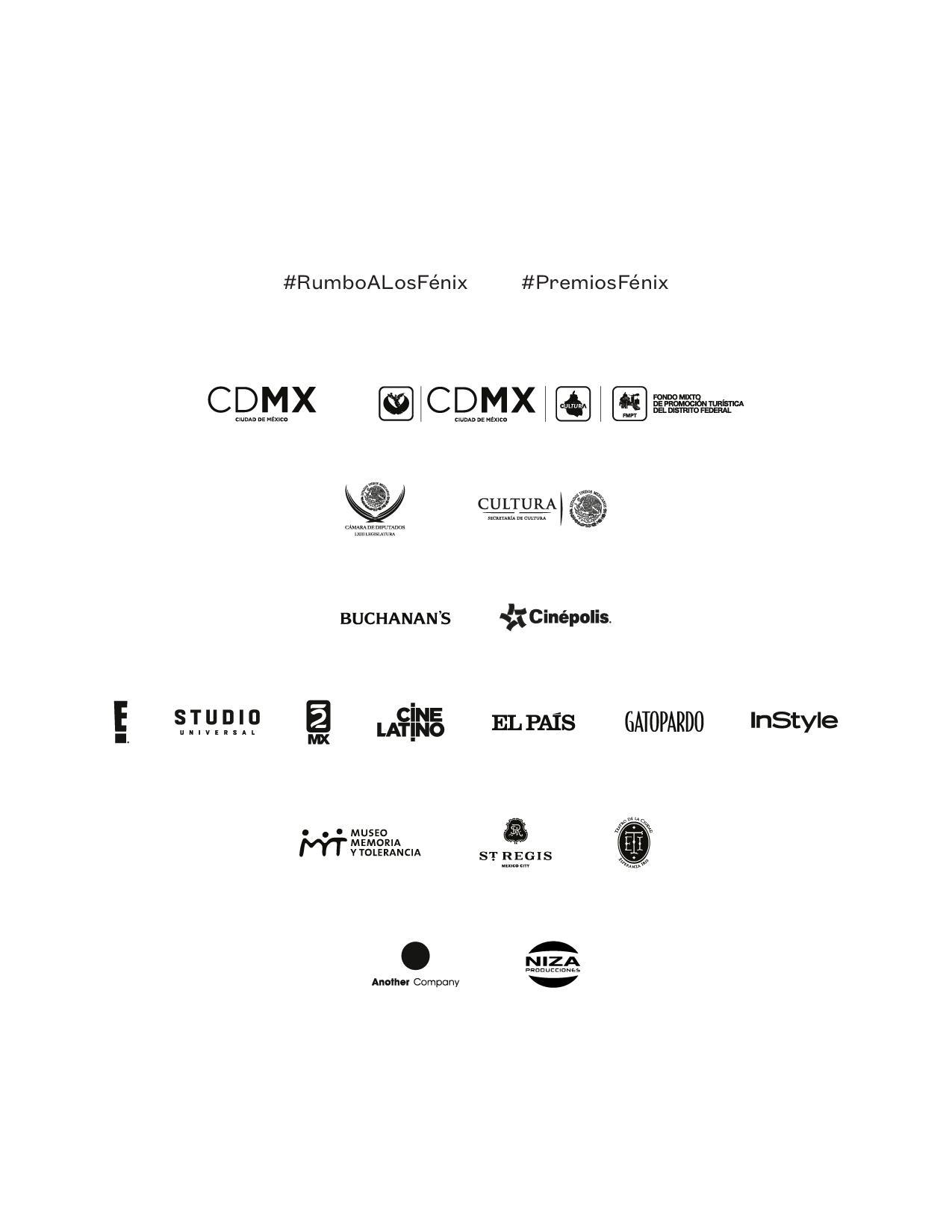 